Getting Started on Learning Catalytics- Student Registration1) Go to www.learningcatalytics.com and click Create student account.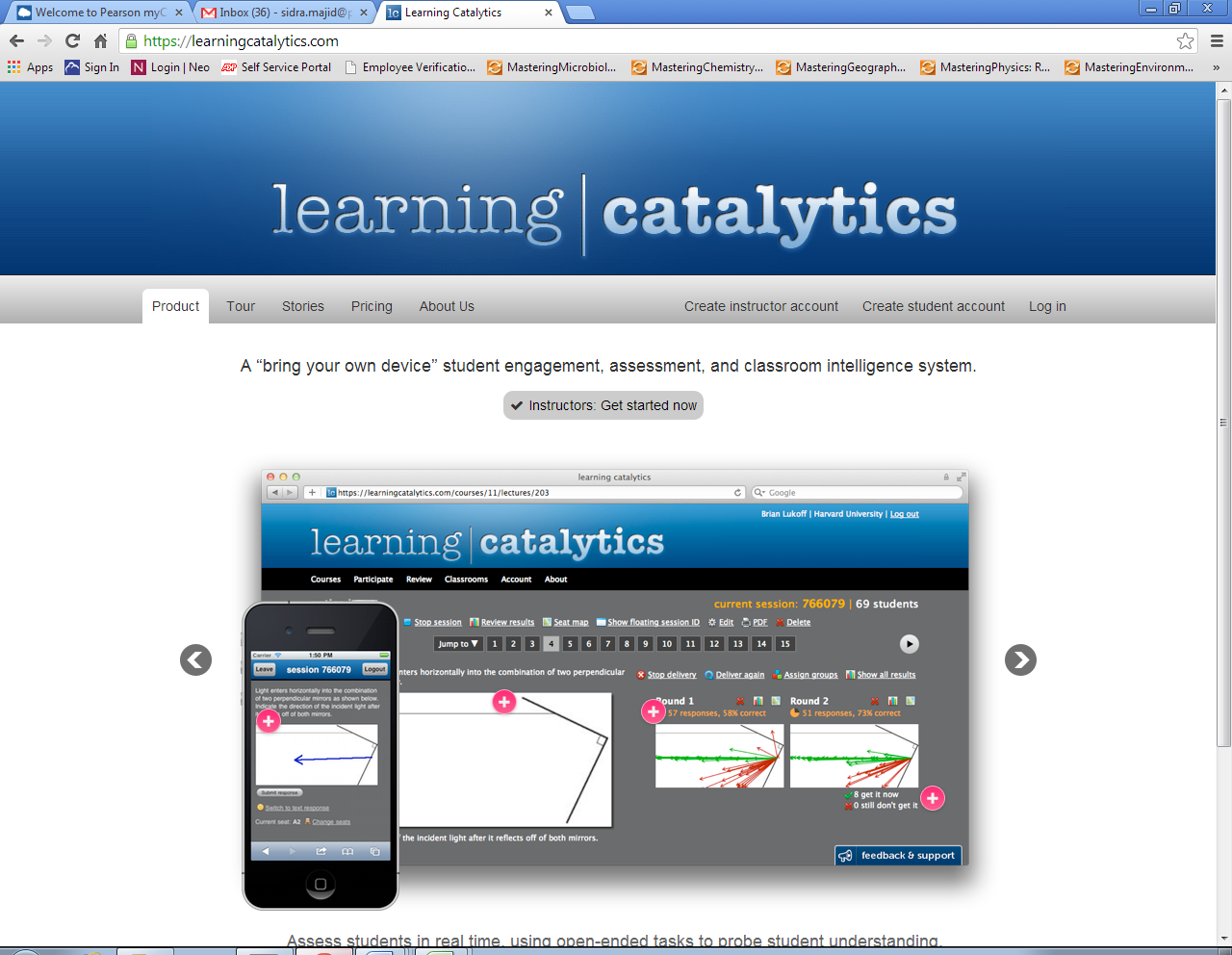 2) Click I have an access code.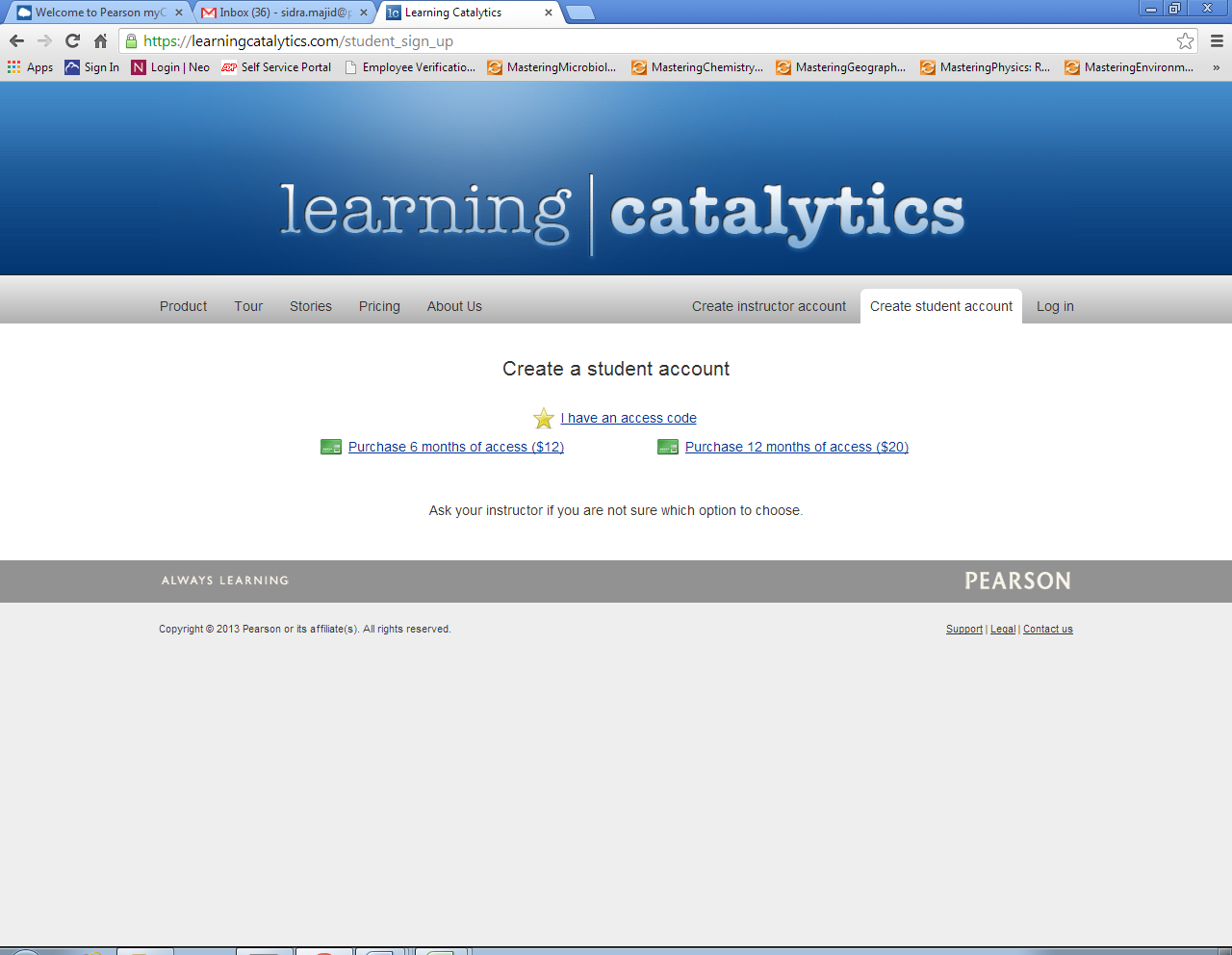 3) Read through the Pearson Privacy Policy and License Agreement, and then click I Accept. 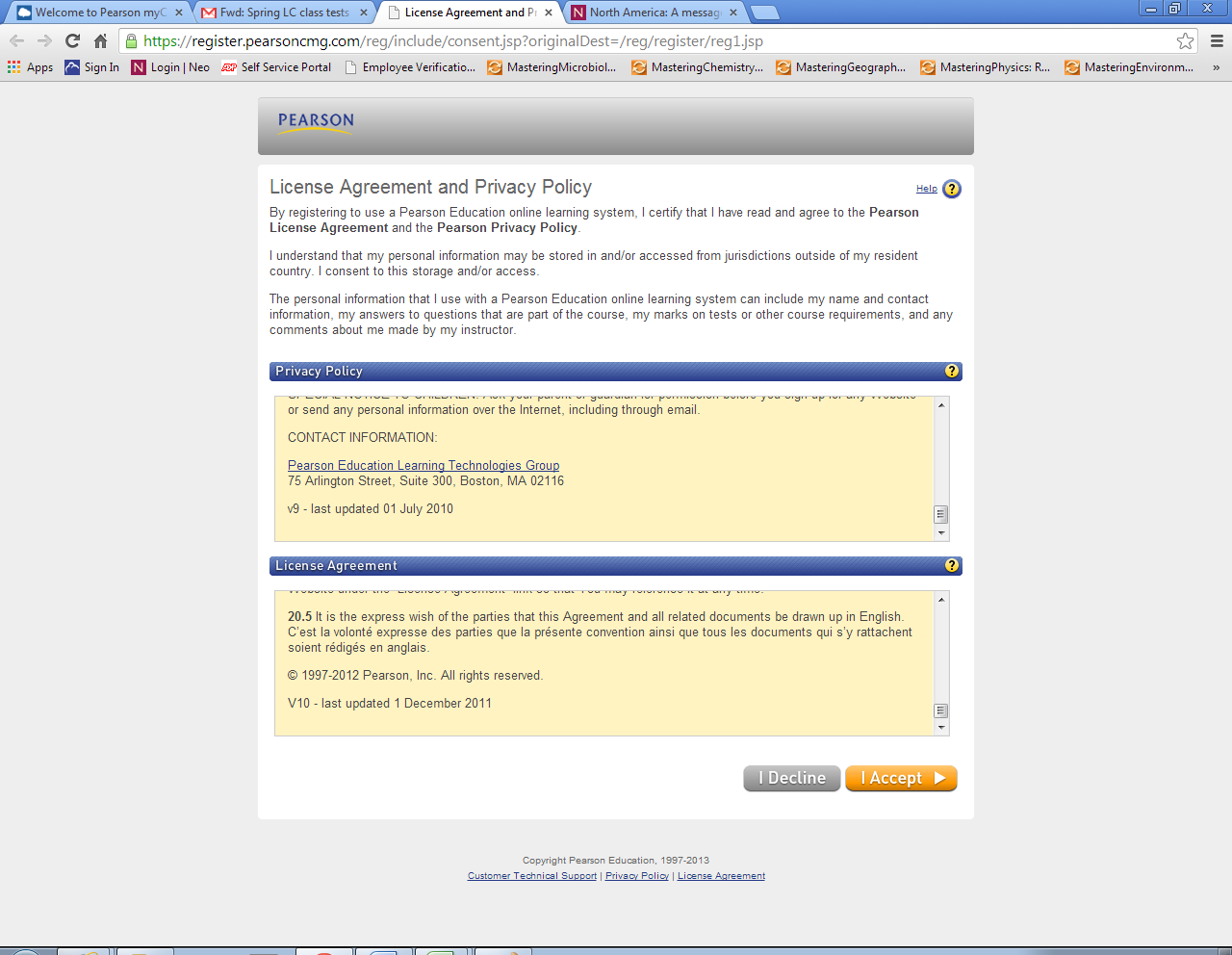 4) Enter your login name, choose a password, the access code your instructor gave you, and click Next.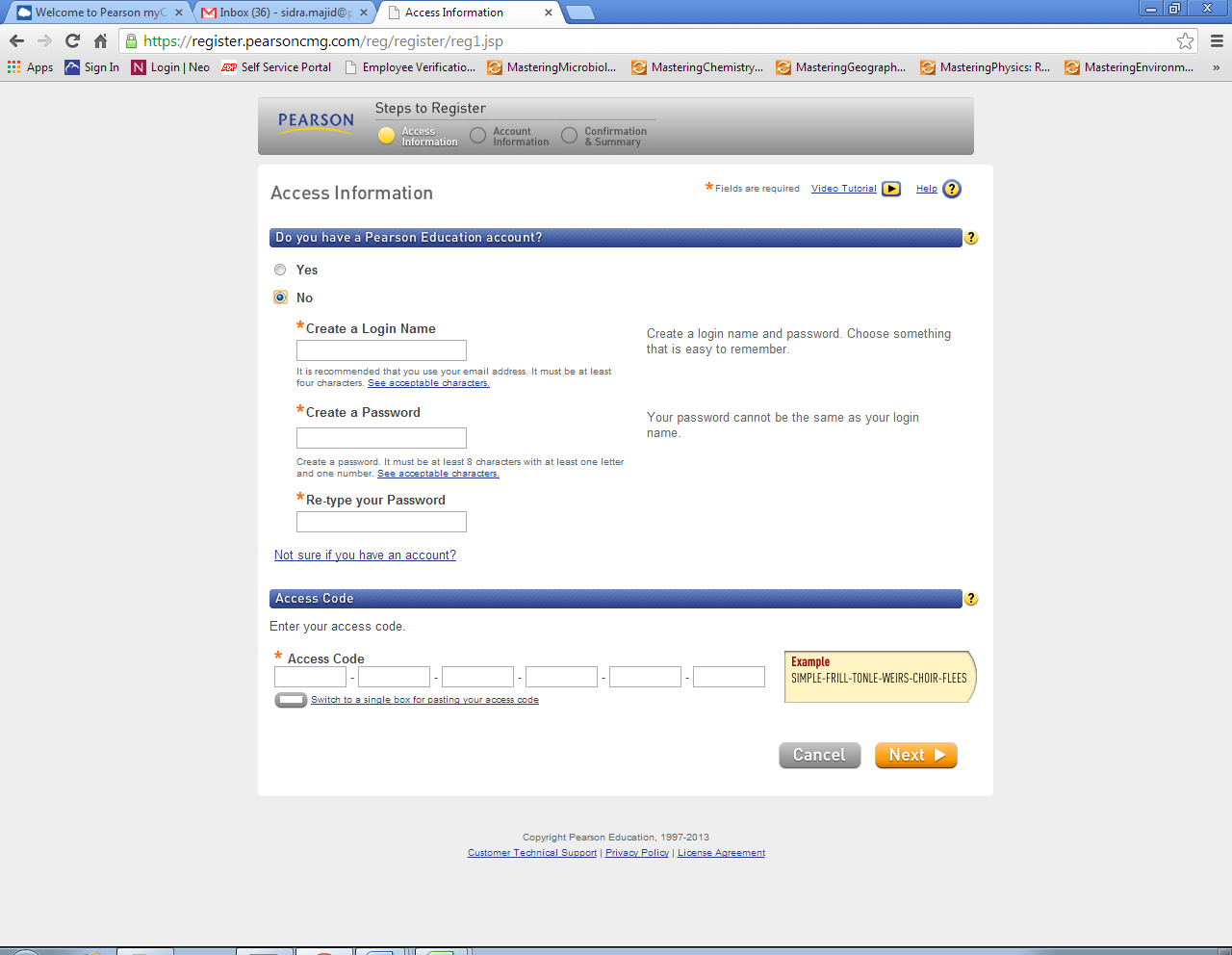 5) Enter you name, email address.  Enter you School country, and zip/ postal code, then click Next. 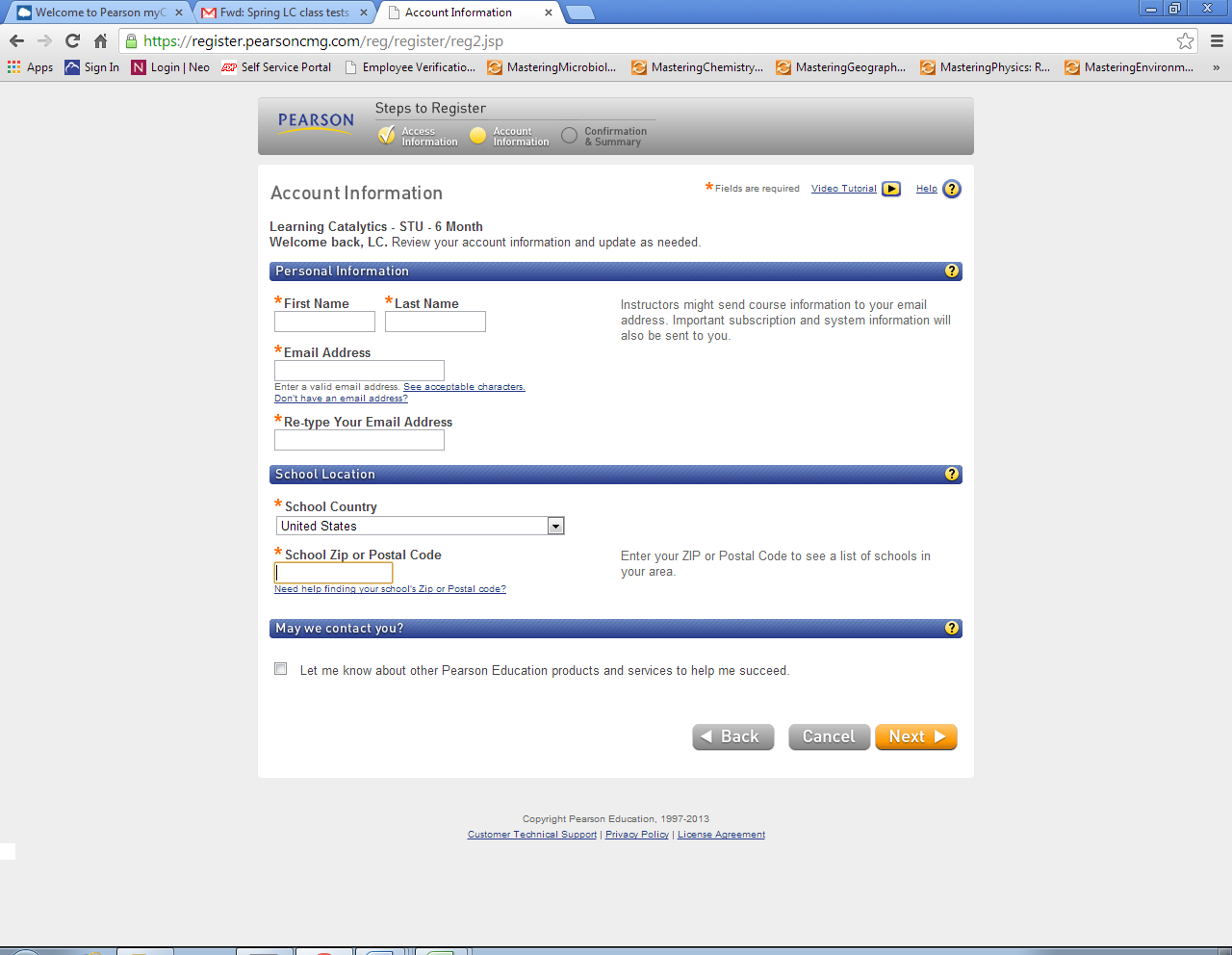 6) You can click Print this page to have a copy for your records on the Confirmation and Summary page, and click Log in Now to log into Learning Catalytics. 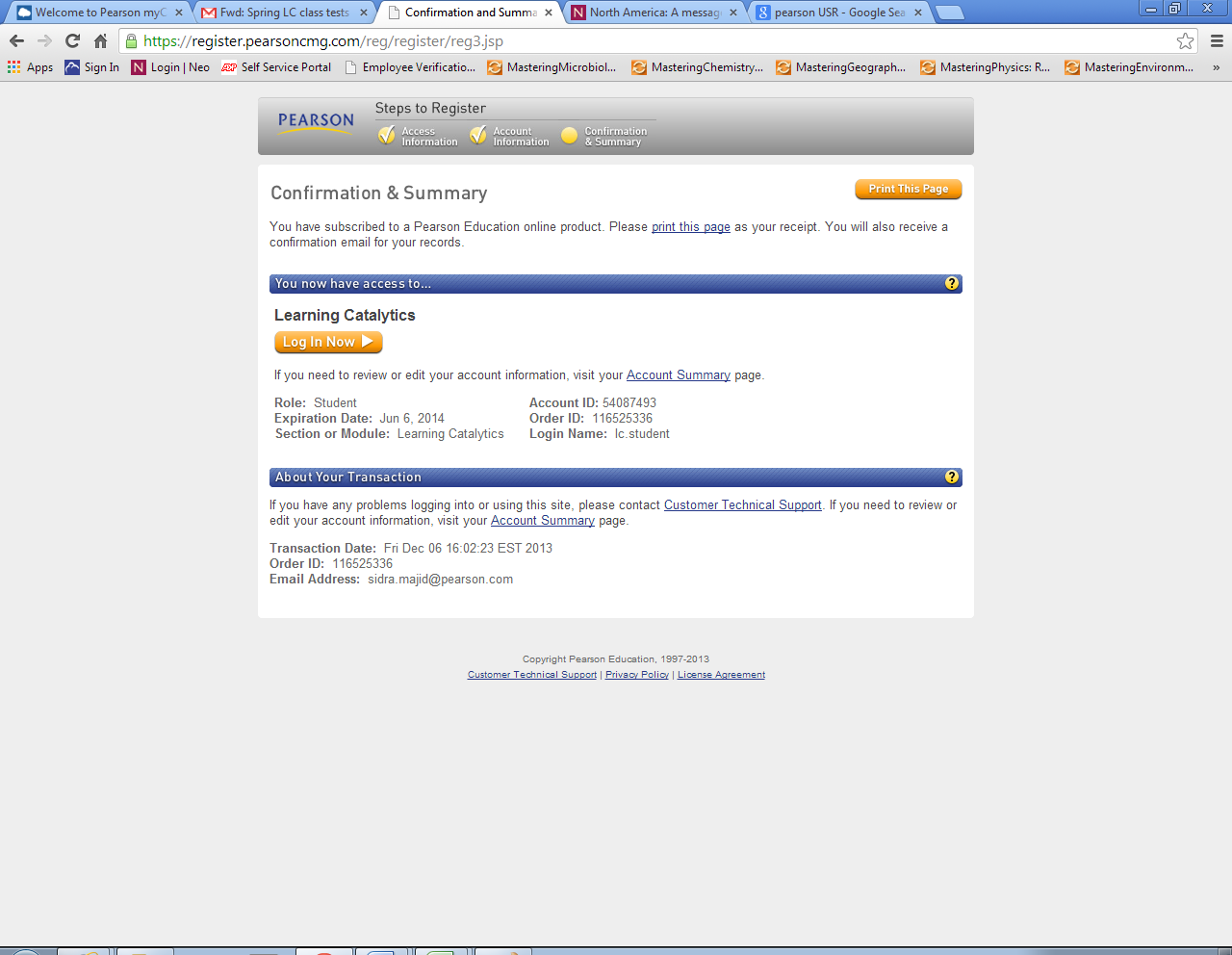 